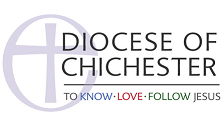 STAGE 1Application for Permission to Officiate(from those clergy applying from within the Diocese of Chichester)Full Name (including title and all forenames):Address:Telephone Number*:			Email Address:*Your telephone number will be passed to your Rural Dean to make contact with you to issue your PTO.New Application or Renewal*If Renewal, Date of Expiry of Current PTO:Name of Sponsoring Priest in the Chichester Diocese:Name of Parish:Name of Rural Deanery in which the parish is situated:PLEASE ASK YOUR SPONSOR PRIEST TO CONFIRM THEIR SUPPORT OF YOUR APPLICATION BY EMAIL TO andy.birks@chichester.anglican.org  YOUR APPLICATION CANNOT PROCEED TO STAGE TWO WITHOUT ITFrom 1st January 2022, DBS Certificates will be valid for 3 years instead of 5 years.Your PTO Certificate will therefore also expire at the same time as your DBS.